                     Cicero Jaguars F.C. LLC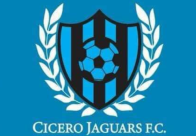 Sponsorship Levels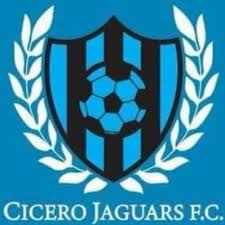 Fan: $100Logo, name, and web address of your company on our website.Optional: Distribute promotional items.Player:  $250Logo, name, and web address of your company on our website.Logo on all flyers and printed promotional material.Company name mentioned on the sponsor list at the end of every “Cicero Jaguars” YouTube video.Team Captain: $500 Logo, name, and web address of your company on our website.Logo on all flyers and printed promotional material.Company name mentioned on the sponsor list at the end of every “Cicero Jaguars” YouTube video.Logo on our social networking sites Facebook (Cicero Jaguars F.C.), Instagram (cicerojaguars), and Twitter (@CiceroJaguars): Post at least once a month on each.Coach: $1,000Logo, name, and web address of your company on our website.Logo on all flyers and printed promotional material.Company name mentioned on the sponsor list at the end of every “Cicero Jaguars” YouTube video.Your company logo displayed on at least one post per month on each of our social networking sites Facebook (Cicero Jaguars F.C.), Instagram (cicerojaguars),  and Twitter (@CiceroJaguars).2” logo size on jerseys.Manager: $2,500Logo, name, and web address of your company on our website.Logo on all flyers and printed promotional material.Company name mentioned on the sponsor list at the end of every “Cicero Jaguars” YouTube video.Your company logo displayed on at least one post per month on each of our social nerworking site Facebook (Cicero Jaguars F.C.), Instagram (cicerojaguars), and Twitter (@CiceroJaguars).3” logo size on jerseys.Banner with picture and company name on home outdoor field.MVP: $5,000Logo, name, and web address of your company on our website.Logo on all flyers and printed promotional material.Company name mentioned on the sponsor list at the end of every “Cicero Jaguars” YouTube video.Logo on our social networking sites Facebook (Cicero Jaguars F.C.), Instagram (cicerojaguars), and Twitter (@CiceroJaguars).4” logo size on jerseys.Banner with picture and company name on home outdoor field.Outdoor banner stand at home games and special events.Company boot at special events for advertisement.